1.Релігійне вчення, що не визнавалося християнською церквоюа)Схизма б)Єресь в)Схоластика г)Теологія2.Церковний суд над єретикамиа)Схизма б)Латина в)Інквізиція г)Конклав3.Чернечі жебрущі ордени цеа)Францисканці б)Альбігойці в)Вальденси г)Домініканці4.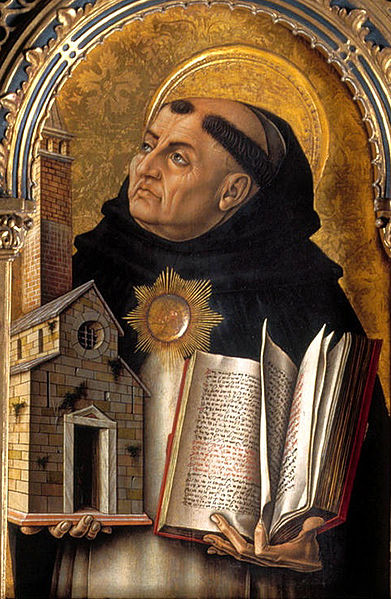 Відомий середньовічний філософ-схоласта)Марко Поло б)Роджер Бекон в)Йоган Гуттенберг г)Фома Аквінський5.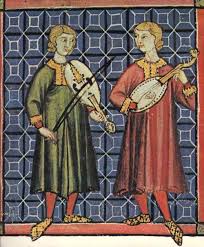 Студентів, які мандрували від університету до університету називалиа)Ваганти б)Трубадури в)Мінезанги г)Жонглери6. Монах францисканець, який вважав, що знання можна отримати вивчаючи природу через досліди, пояснив пояснення веселки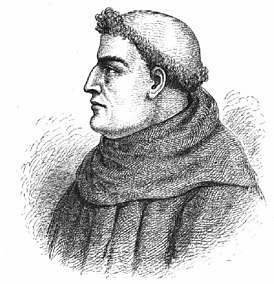 а)Марко Поло б)П'єр Абеляр в)Фома Аквінський г)Роджер Бекон7.Технічні винаходи Середньовіччя (5)а)Механічний годинник б)Шадуф в)Папір г)Ножиці д)Окуляри е)Друкарський верстат є)Папірус ж)Мікроскоп8.Винахідник книгодрукуванняа)Йоган Гуттенберг б)Марко Поло в)Франциск Скорина г)Роджер Бекон9.Основні архітектурні стилі Середньовіччяа)Романський б)Варварський в)Античний г)Готичний10.Який із храмів збудовано у готичному стиліа)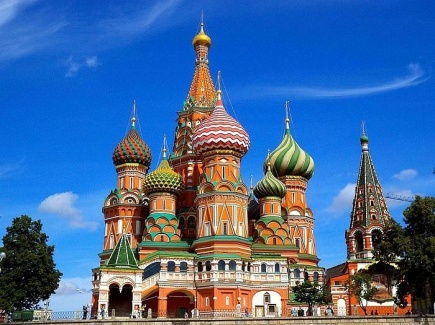 б) 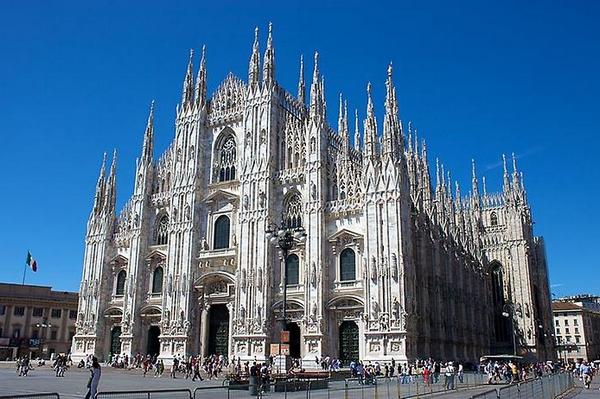 в)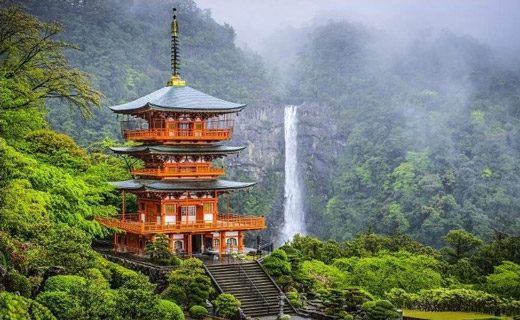 г)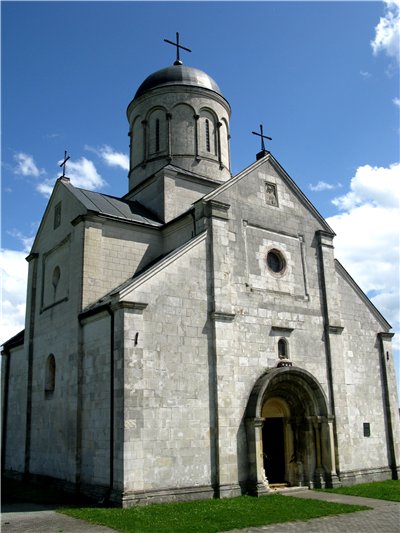 11.Елементи готичних храмів (4) –перечислити назви а)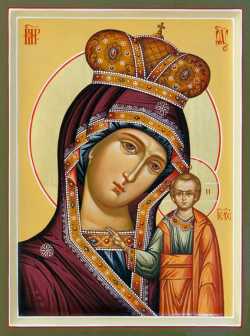 б) 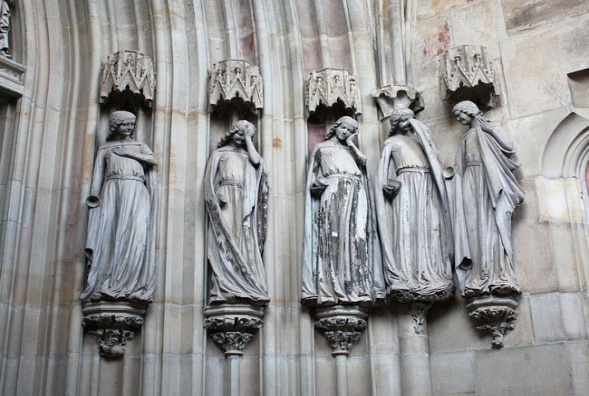 в)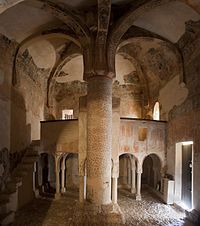 г)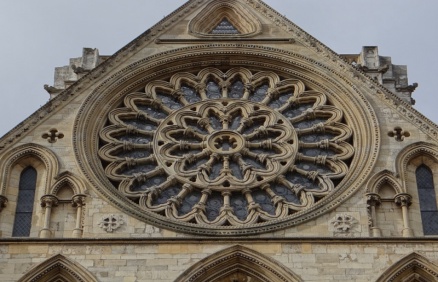 д)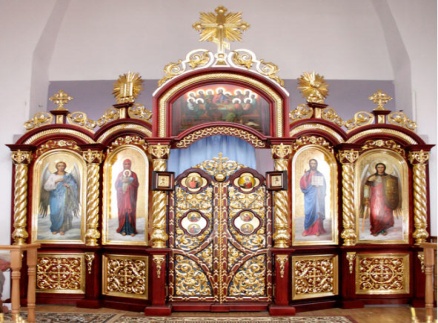 е)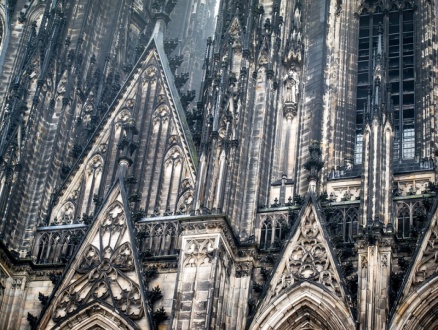 є) 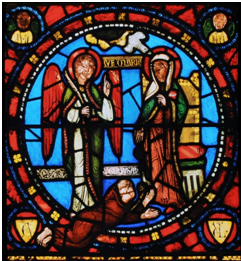 ж)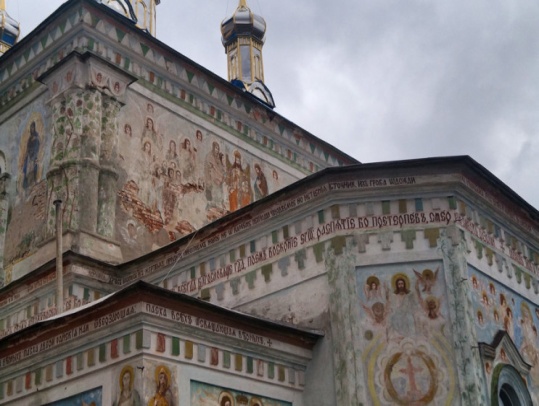 12.Митці епохи Раннього Відродження (4)а)Петрарка б)Мазаччо в)Боттічеллі г)Донателло д)Колумб е)Бекон13Частина доходів парафіян, які збиралися на користь церквиа)Церковна б)Духовна в)Десятина г)Четвертна14.Спеціальні поселення, де усамітнювалися, а пізніше стали жити групами ченці.а)Вірної відповіді немає б)Монастирі в)Собори г)Храми15.Рік поділу християнської церкви на православну і католицькуа)988 р. б)476 р. в)1054 р. г)325 р.16.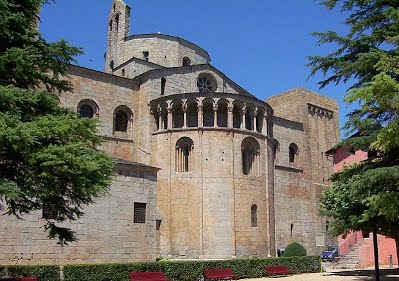 Стиль середньовічного мистецтва XI—XII ст., у якому використовувалися елементи римського мистецтва.а)Кубізм б)Бароко в)Романський стиль г)Роккоко17.Найбільший вплив на розвиток середньовічної культури у Західній Європі мала:а)християнська церква б)світська влада в)народна культура г)культурні впливи зі Сходу18."Філософський камінь" в середні віки шукали:а)алхіміки б)інквізитори в)схоласти г)жонглери19.Передова течія західноєвропейської культури, що стала основою доби Відродження:а)гуманізм б)теологія в)схоластика г)алхімія20.Єретик – це:а)той, що виявляє недовіру королю б)особа, що заперечує основи віровчення панівної церкви в)член чернечого ордену г)так називали бродячих студентів21.Інквізиція -- це:а)спеціальний церковний суд над єретиками б)спеціальний орган, що знищував античну спадщину в)особлива гвардія короля г)архітектурний стиль середньовіччя22.Автор "Божественної комедії":а)Джованні Бокаччо б)Данте Аліг'єрі в)Франческо Петрарка г)Йоганн Гутенберг23.Визнання людини найвищою цінністю, проголошення поваги до її прав -- це:а)альтруїзм б)гуманізм в)аскетизм г)симонія24.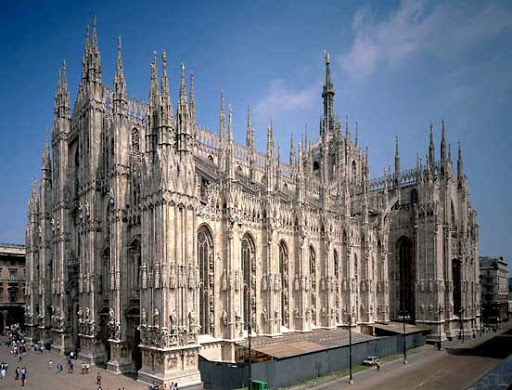 В якому стилі середньовічної архітектури збудовано споруду на фото?а)класичний б)готичний в)романський г)італійський